Ветераны труда Вороновщины на I-ом областном фестивале волонтёров	Вороновским районным советом ветеранов совметно с ТЦСОН Вороновского района создан и функционирует волонтёрский отряд «Забота», состоящий из членов районной ветеранской организации, который принял участие в  1-ом областном фестивале волонтеров «серебрянного возраста». Волонтёры рассказали об основных  направлениях в своей деятельности и показали работу «Бабушкиного театра» в действии. Присутствующие восторженно приняли выступление волонтерского отряда «Забота».	Работа ТЦСОН Вороновского района по вовлечению пожилых людей в волонтерское движение и деятельность волонтерского отряда «Забота» были высоко оценены и отмечены Благодарностью Министра  труда и социальной защиты Республики Беларусь. 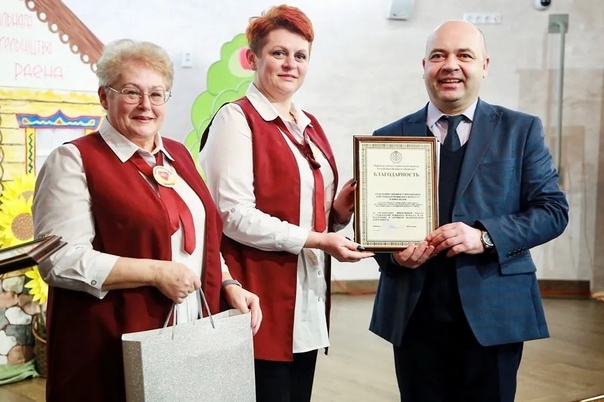 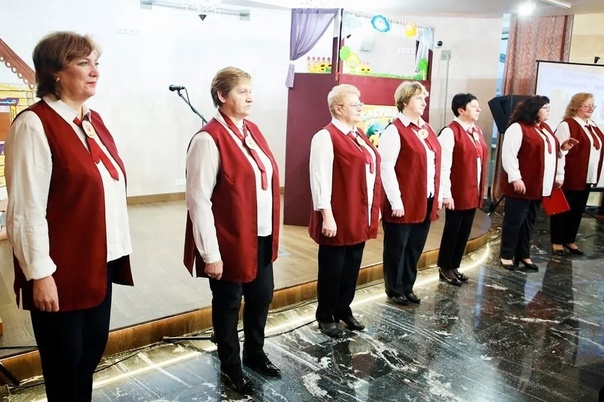 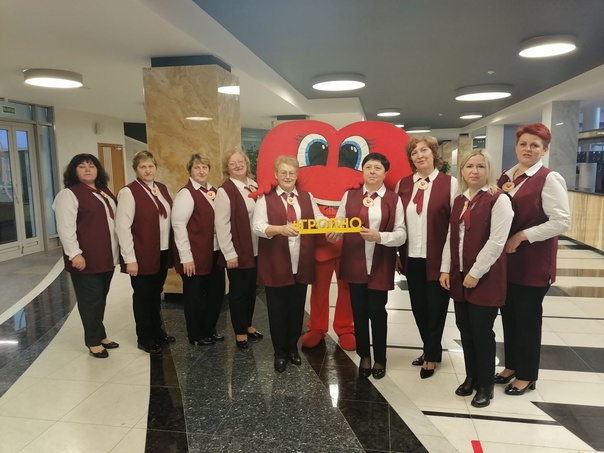 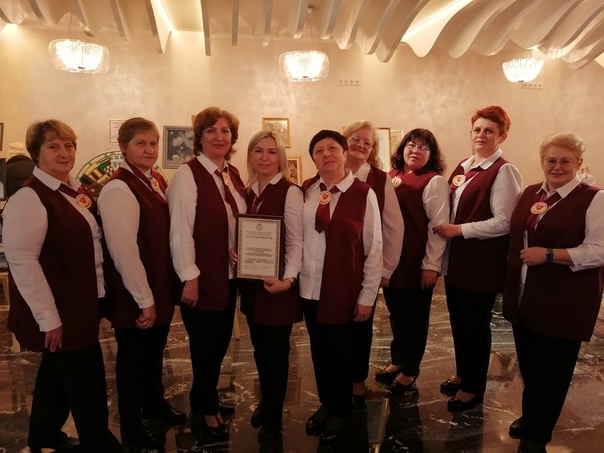 